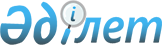 О мерах по реализации Указа Президента Республики Казахстан от 5 марта 1993 года N 1135 "О Национальной программе разгосударствления и приватизации в Республике Казахстан на 1993-1995 годы (II этап)"
					
			Күшін жойған
			
			
		
					Постановление Кабинета Министров Республики Казахстан от 20 июля 1993 года N 633. Күші жойылды - Қазақстан Республикасы Үкіметінің 2009 жылғы 19 қыркүйектегі N 1411 Қаулысымен      Ескерту. Қаулының күші жойылды - ҚР Үкіметінің 2009.09.19. N 1411 Қаулысымен.      РҚАО-ның ескертуі: Қаулының мемлекеттік тілдегі аудармасы жоқ 

болғандықтан, мәтінді орыс тілінен қараңыз. 
					© 2012. Қазақстан Республикасы Әділет министрлігінің «Қазақстан Республикасының Заңнама және құқықтық ақпарат институты» ШЖҚ РМК
				